MATERIAFACULTADFACULTAD DE HUMANIDADESCARRERASEDEUBICACIÓN EN EL PLAN DE ESTUDIOSPRIMER SEMESTRE – 2° AÑOÁREA DE FORMACIÓNCICLO DE FORMACIÓN BÁSICA (CBC – OTROS)TURNOCARGA HORARIA EQUIPO DOCENTEASIGNATURAS CORRELATIVAS PREVIASASIGNATURAS CORRELATIVAS POSTERIORESFUNDAMENTOSOBJETIVOS POR COMPETENCIASCONTENIDOSACTIVIDADES PRÁCTICASBIBLIOGRAFÍA COMPLEMENTARIAESTRATEGIAS METODOLÓGICASREGULARIDADESCALA DE CALIFICACIONES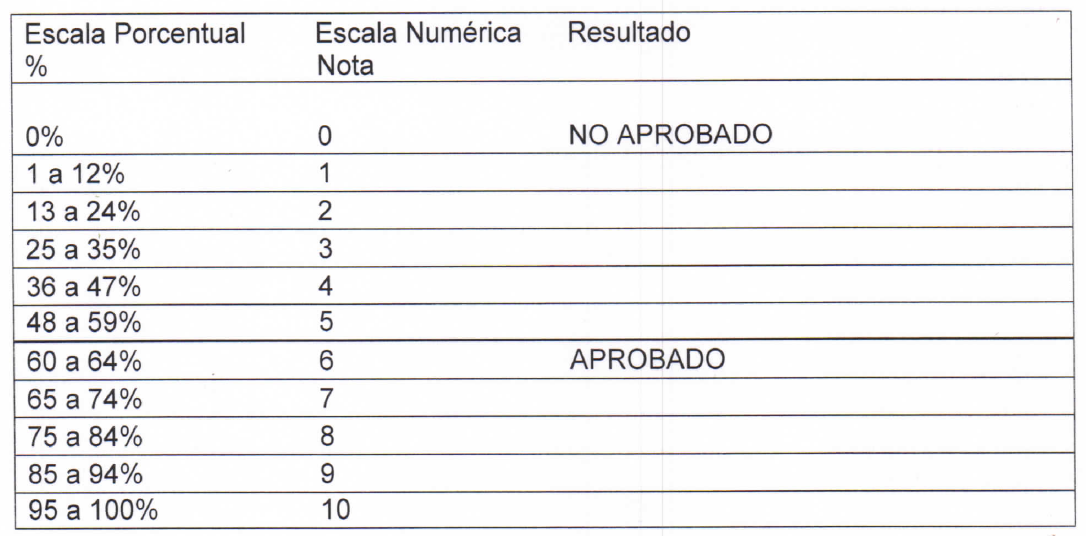 EVALUACIÓN Y PROMOCIÓNCRONOGRAMA DE EVALUACIONESRECUPERATORIOSNoelia Alejandra BogadoDISEÑO Y COMUNICACIÓN VISUAL ICOMUNICACIÓNMENDOZANOCHEHORAS  TOTALES HORAS TEORICASHORAS PRACTICAS563224PROFESOR TITULAR: DISEÑADORA INDUSTRIAL NOELIA ALEJANDRA BOGADOTEORÍA DE LA COMUNICACIÓNDISEÑO Y COMUNICACIÓN VISUAL IIIMAGEN INSTITUCIONALPLANIFICACIÓN ESTRATÉGICA DE CAMPAÑASLa propuesta pedagógica de este plan de actividades se sustenta sobre aspectos de enseñanza-aprendizaje que se visualizan como fundamentales para alumnos de los primeros años bajo los requerimientos de la formación de futuros profesionales de la comunicación.Esta propuesta pretende apoyarse en la comprensión del diseño y la comunicación como portadores de significados, donde la importancia de manejar estos conceptos parte de la práctica misma y está fuertemente unida al aprendizaje de la actividad proyectual como disciplina comunicacional dentro de la cultura y sociedad actual en la que vivimos.La comprensión y manejo de estos lenguajes requiere un abordaje holístico, el cual debe ser presentado a los alumnos desde diferentes alcances para la correcta construcción del discurso proyectual.La diversidad de enfoques le permitirá al alumno resolver piezas comunicacionales para diferentes producciones de diseño de baja y media complejidad.Competencias GeneralesAdquirir las herramientas metodológicas necesarias para comprender la función del diseño dentro de la comunicación visual, poniendo en valor su rol.Discriminar diferentes piezas de diseño mediante la identificación de los elementos propios de la comunicación visual (lenguaje formal básico).Identificar procedimientos que organizan y estructuran una pieza de diseño.Adquirir capacidades para interactuar con diferentes profesionales, tanto de la comunicación como de otras disciplinas.Desarrollar el sentido crítico y valorar la importancia del conocimiento. Organizar conceptual y sintácticamente la arquitectura de la información para su implementación en trabajos proyectuales.Competencias Conceptuales EspecíficasAdquirir destrezas para la interpretación de estructuras visuales comunicativas en diversos contextos, considerando el medio y el soporte de los mensajes.Analizar la constitución significativa de la imagen en los procesos de comunicación.Adquirir dominio del lenguaje formal básico del diseño para comunicar mensajes a través del uso de herramientas conceptuales y operativas.Desarrollar la mirada crítica a partir del análisis, la reflexión y el debate de piezas gráficas y referentes del diseño.Desarrollar capacidades compositivas en la estructuración de mensajes visuales, teniendo en cuenta el uso del color y su resignificación, la legibilidad de la composición y la estructuración del espacio dentro de un marco de referencia visual. Competencias Procedimentales EspecíficasDesarrollar aspectos relativos a la creatividad a partir de prácticas que pongan en valor lo teórico y lo conceptual.Introducir al manejo de los distintos dispositivos tecnológicos que complementan al trabajo de diseño (multiplataformas).Adquirir destrezas en el manejo del color.Ejercitar el pensamiento metafórico a través de la retórica de la imagen.Comprender el proceso proyectual de diseño, enfatizando la comunicación y el mensaje.Competencias Actitudinales EspecíficasDesarrollar potencialidades creativas en la expresión gráfica del mensaje, individual y grupalmente.Reflexionar sobre el rol del diseño dentro de la comunicación. Trabajar individual y grupalmente con el objetivo de intercambiar experiencias que potencien el aprendizaje. Entender la función social de la comunicación visual. Valorar la importancia de trabajar siguiendo una metodología.Potenciar valores de respeto, tolerancia y colaboración a través del consenso. MÓDULO I: DISEÑO, COMUNICACIÓN VISUAL Y MEDIOSIntroducción al Diseño de Comunicación Visual. Definición de Diseño gráfico. Comunicación y medios. Modelos de comunicación masiva. Diferentes piezas de comunicación: marca, papelería, libro, cartel, web, redes sociales. Semiótica de la imagen. Imagen y comunicación. El papel de la imagen en la sociedad actual. La sintaxis visual.BIBLIOGRAFÍA:Branda y Cuenya, (2014). Comunicación Visual. Ed. De la Universidsad de la Plata.Bruno Munari (2016). Diseño y comunicación visual. Ed.Gustavo Gili.Ferrer, A. y Gómez D. (2013). Imagen y comunicación visual. España. UOC (UniversitatOberta de Catalunya).Frascara, J.(1993) Diseño Gráfico y Comunicación. Argentina: Ediciones Infinito.González Ruiz, G. (1994). Estudio de Diseño. Argentina: Emecé Editores. Gonzalez Ruiz, G., (1994). La comunicación Visual en Estudio de diseño. Buenos Aires. Emecé.Leborg, Christian (2013). Gramática visual. Ed.Gustavo Gili.Quiroga, B.(2002). Léxico del Diseño. Argentina: Ediunc.Scott, Robert G. (1070). Fundamentos del Diseño. Ed. Víctor Leru.Sexe, N. (2001). Diseño.com. Argentina: Paidos. MÓDULO II: ELEMENTOS BÁSICOS DE ORGANIZACIÓN VISUALTeoría de la Gestalt. Principios básicos de organización visual. Figura y Fondo. Elementos de la composición visual. El punto, la línea, el plano, contorno, volumen. Elementos de formación y relación: espacio, equilibrio, dirección, posición y escala, peso. Aplicación en la fotografía.BIBLIOGRAFÍA:Dondis, D. A., (1985). La sintaxis de la imagen. Gustavo Gili. Diseño.Leborg, Christian (2013). Gramática visual. Ed.Gustavo Gili.Lupton, E. (2016). Diseño gráfico. Nuevos fundamentos. GG. EspañaMunari, Bruno (2016). Diseño y comunicación visual. Contribución a una metodología didáctica – Ed. Gustavo GiliWong ,Wucius (2001). Fundamentos del diseño. Ed. Gustavo Gili.Pujol, Dolores (2011). “Las matemáticas ocultas en la Naturaleza”. [En línea] Cienciabruja, blog de Y!Noticias, Bs. As., Argentina. http://ar.noticias.yahoo.com/blogs/ciencia-bruja/lasmatem%C3%A1ticasocultas-en-la-naturaleza-041626877.htmlFernández Guerrero, M. Gerardo(2011)“Taller de Diseño Blanco y Negro”. [En línea][PDF] Bloque Básico - Licenciatura en Diseño Gráfica - Tema 2.Ritmo. Universidad de Londres.http://astraph.com/udl/biblioteca/antologias/taller_diseño_b_n.pdfMÓDULO III: COLORColor. Aspectos físicos y perceptuales. Psicología del color. Esquema básico de color. Colores luz. Color pigmento. Armonías y contrastes. Aplicación: color connotativo, denotativo, color psicológico y simbólico.BIBLIOGRAFÍA:Bride W. Whelam (1994). La Armonía en el Color - Nuevas Tendencias. Ed. De Arte y Diseño Gráfico.Ferrer, A. y Gómez D. (2013). Identidad gráfica. España. UOC (UniversitatOberta de Catalunya).Itten , Johannes (1975). El Arte Del Color. Editorial Bouret.Lupton, E. (2016). Diseño gráfico. Nuevos fundamentos. GG. EspañaMunari, Bruno (2016). Diseño y comunicación visual. Contribución a una metodología didáctica – Ed. Gustavo GiliVarley, H. (1982). El gran libro del color. España: Blume.Wong ,Wucius (2001). Principios del diseño en color. Ed. Gustavo Gili.MÓDULO IV: TIPOGRAFÍA Concepto de tipografía. Familia tipográfica. Apariencia y morfología. Estructura, forma y contraforma. Características sintácticas y estilísticas. Legibilidad y lecturabiliad. Nociones básicas de caligrafía y lettering.BIBLIOGRAFÍA:Baines, P. &Haslam, A. (2002). Tipografía, función, forma y diseño.España:Editorial Gustavo Gili.Fontana, R., (1996). Pensamiento Tipográfico. Buenos Aires. EdicialLupton, E. (2016). Tipogafía en pantalla. GG. EspañaGálvez Pizarro, Francisco (2005). Educacióntipográfica. EdicionestpG, Buenos Aires.Mediavilla, Claude (2005). Caligrafía.Del signo caligráfico a lapintura abstracta. Campgràfic, Valencia.Fink, Joanne y otra (1993). Lettering Arts. PBC.UnidadContenidobásicoNombrede tema o claseMétodo / recursoDidácticoCantidadde hsÁmbitoTipo deevaluaciónFecha estimada1
Comunicación visualDiseño de Comunicación Visual
Trabaja práctico informal en clase donde se analizará grupalmente diferentes piezas donde esté claramente articulada la comunicación y el diseño.2
Aula
No requiere informe19/03/19
1
Diseño de Comunicación Visual
Análisis, identificación y documentación de piezas de diseño y publicidad.Trabajo práctico formal de carácter individual donde se desarrollará la capacidad de análisis del alumno, la identificación de la sintaxis del diseño.2
Aula y laboratorio
Informe escrito individual
09/04/192Percepción visual y elementos compositivosPrincipios básicos de organización visual.Trabajo práctico formal de carácter individual donde se trabajará sobre la estructuración del espacio.4Aula y laboratorioInforme  escrito individual 23/04/193La experiencia del colorEl color como fenómenoTrabajo práctico formal de carácter grupal donde se analizarán piezas de distintas disciplinas relacionadas al arte, al diseño y a la comunicación.  Los alumnos analizarán las piezas a partir de la clasificación del color.4Aula y laboratorioInforme  escrito grupal21/05/194TipografíaAnatomía de la letraTrabajo práctico formal de carácter individual donde trabajaremos a partir de familias tipográficas, eligiendo ciertas letras de cada alfabeto para analizar y diferenciar las características. Luego se realizará un informe. 4Aula y laboratorioInforme  escrito individual04/06/20194TipografíaNociones básicas de caligrafía y letteringTrabajo práctico formal de carácter individual donde trabajaremos experimentando la ejecución de ejercicios de caligrafía y lettering.4Aula y laboratorioNo requiere informe escrito18/06/2019Costa, J. (2004). La construcción de la imagen y la gestión de intangibles en La imagen de marca. Barcelona. PaidosFruriger, A. (1984). Signos, símbolos, marcas, señales. España: Ed. Gustavo Gili.Wong ,Wucius (2001). Fundamentos del diseño. Ed. Gustavo Gili.Se considera indispensable la actividad práctica desarrollada por el alumno, teniendo en cuenta como objetivo principal la formación de criterios propios para el trabajo de diseño y comunicación visual, el conocimiento del aporte teórico y el abordaje de metodologías de análisis. Es por esto que el enfoque será teórico-práctico, sin dejar de lado los referentes históricos y estéticos que sean necesarios. Se realizarán trabajos individuales y grupales.CLASES TEÓRICAS: las clases serán expositivas y se promoverá la activa participación de los alumnos.CLASES PRÁCTICAS:la modalidad de las clases serán tipo taller, con la participación activa de los estudiantes. Cada tema se concluirá con la presentación de un trabajo práctico a efectos de facilitar la significación de los contenidos teóricos y la puesta en cuestión de las formulaciones teóricas abordadas en la unidad. Estas presentaciones serán sometidas a la discusión plenaria.RECURSOS TÉCNICOS:para el desarrollo práctico en clase, es indispensable contar con proyector multimedia, acceso a internet y al laboratorio multimedia y amplificador de sonido para la visualización de videos.Regularidad:La regularidad se obtiene mediante-Asistencia (75% mínimo)-Trabajos prácticos formales (con calificación explícita):4 prácticos formales con calificación explícita, de los que deberán aprobar el 100% con porcentaje mínimo del 60% cada uno. Pudiendo ser recuperarados. - 2 parciales aprobados con el 60% como mínimo, pudiendo recuperar 1 solo de ellos.Promoción Directa:La promoción se obtiene mediante- Asistencia (75% mínimo)-Trabajos prácticos formales (con calificación explícita):4 prácticos formales con calificación explícita, de los que deberán aprobar el 100% con porcentaje mínimo del 60% cada uno. Pudiendo ser recuperarados.- 2 parciales aprobados con el 60% como mínimo, pudiendo recuperar 1 solo de ellos.- 1 examen global integrador (teórico y/o práctico) aprobado con el 60%El programa de evaluación de adquisición de contenidos se aplicará mediante dos evaluaciones parciales con consignas a desarrollar. Los estudiantes tendrán la opción de recuperar una vez cada uno de ellos.La evaluación final para la promoción se desarrollará en cada turno de examen de acuerdo a las disposiciones de la Universidad.Primera Evaluación Parcial (Unidad 1 y 2)16 de Abril de 2019Turno nochePrimera Evaluación Parcial (Unidad 1 y 2)Segunda Evaluación Parcial (Unidad 3 y 4)28 de mayo 2019Turno nocheSegunda Evaluación Parcial (Unidad 3 y 4)Primera Evaluación Parcial (Unidad 1 y 2)23 de abril 2019Turno nochePrimera Evaluación Parcial (Unidad 1 y 2)Segunda Evaluación Parcial (Unidad 3 y 4)4 de junio 2019Turno nocheSegunda Evaluación Parcial (Unidad 3 y 4)